О проведении аукциона на право заключения договора аренды муниципального недвижимого имущества сельского поселения Саитбабинский сельсовет муниципального района Гафурийский район Республики БашкортостанРуководствуясь ст. 17.1 Федерального закона от 26.07.2006 г. №135-ФЗ «О защите конкуренции», Приказом Федеральной антимонопольной службы от 10.02.2010 г. №67 «О порядке проведения конкурсов или аукционов на право заключения договоров аренды, договоров безвозмездного пользования, договоров доверительного управления имуществом, иных договоров, предусматривающих переход прав в отношении государственного или муниципального имущества, и перечне видов имущества, в отношении которого заключение указанных договоров может осуществляться путем проведения торгов в форме конкурса», решением Совета  сельского поселения Саитбабинский сельсовет муниципального района Гафурийский район Республики Башкортостан от 01.12.2017 г. №41-150з «О порядке оформления прав пользования муниципальным имуществом сельского поселения Саитбабинский сельсовет муниципального района Гафурийский район Республики Башкортостан и об определении годовой арендной платы за пользование муниципальным имуществом сельского поселения Саитбабинский сельсовет муниципального района Гафурийский район Республики Башкортостан», Администрация сельского поселения Саитбабинский сельсовет муниципального района Гафурийский район Республики Башкортостан постановляет: 1. Провести открытый по составу участников и по форме подачи предложений аукцион на право заключения договора аренды муниципального недвижимого имущества сельского поселения Саитбабинский сельсовет муниципального района Гафурийский район Республики Башкортостан, а именно: 1.1. Лот №1  – нежилое помещение (на поэтажном плане №33)  общей площадью 14,9 кв.м в двухэтажном кирпичном нежилом здании, расположенном по адресу: РФ, Республика Башкортостан, Гафурийский район,  с. Саитбаба, ул. Партизанская, д.50, для использования в целях размещения кредитной организации.2. Утвердить аукционную документацию к открытому аукциону на право заключения договора аренды муниципального недвижимого имущества муниципального района Гафурийский район согласно приложению №1.3. Начальную (минимальную) годовую арендную плату за выставляемое муниципальное недвижимое имущество определить согласно Методики определения годовой арендной платы  за пользование муниципальным имуществом сельского поселения Саитбабинский сельсовет муниципального района Гафурийский район Республики Башкортостан, утвержденной решением Совета  сельского поселения Саитбабинский сельсовет муниципального района Гафурийский район Республики Башкортостан от 01.12.2017 г. №41-150з, и установить в следующем размере:Лот №1 - начальная (минимальная) цена годовой арендной платы за право пользования указанным имуществом – 56 006 (пятьдесят шесть тысяч шесть) рублей 55 коп. (с учетом НДС 20%), и без учета стоимости коммунальных услуг и услуг по техническому обслуживанию и содержанию общего имущества здания, согласно Приложению №2 к настоящему постановлению;4. Срок аренды муниципального недвижимого имущества установить 5 (пять) лет.5. Организатором торгов определить Комитет по управлению собственностью Министерства земельных и имущественных отношений Республики Башкортостан по Гафурийскому району (по Соглашению).6. Организатору торгов:- подготовить проект аукционной документации;-обеспечить публикацию извещения о проведении аукциона на    официальном сайте торгов РФ www.torgi.gov.ru.- установить шаг аукциона 5% от начальной цены аукциона.- установить размер задатка 20% от начальной цены аукциона.7.Управляющему делами Администрации сельского поселения Саитбабинский сельсовет муниципального района Гафурийский район Республики Башкортостан обеспечить опубликование настоящего постановления в полном объеме на сайте Администрации сельского поселения Саитбабинский сельсовет муниципального района Гафурийский район Республики Башкортостан.8. Контроль за исполнением настоящего постановления оставляю за собой.Глава  сельского поселения 		      			        В.С. КунафинБАШ?ОРТОСТАН РЕСПУБЛИКА№Ы;АФУРИ РАЙОНЫ МУНИЦИПАЛЬ РАЙОНЫНЫ*СЭЙЕТБАБА АУЫЛСОВЕТЫ АУЫЛ БИЛ"М"№ЕХАКИМИ"ТЕБАШ?ОРТОСТАН РЕСПУБЛИКА№Ы;АФУРИ РАЙОНЫ МУНИЦИПАЛЬ РАЙОНЫНЫ*СЭЙЕТБАБА АУЫЛСОВЕТЫ АУЫЛ БИЛ"М"№ЕХАКИМИ"ТЕ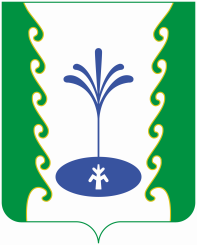 АДМИНИСТРАЦИЯСЕЛЬСКОГО ПОСЕЛЕНИЯСАИТБАБИНСКИЙ СЕЛЬСОВЕТМУНИЦИПАЛЬНОГО РАЙОНА ГАФУРИЙСКИЙ РАЙОНРЕСПУБЛИКИ БАШКОРТОСТАНАДМИНИСТРАЦИЯСЕЛЬСКОГО ПОСЕЛЕНИЯСАИТБАБИНСКИЙ СЕЛЬСОВЕТМУНИЦИПАЛЬНОГО РАЙОНА ГАФУРИЙСКИЙ РАЙОНРЕСПУБЛИКИ БАШКОРТОСТАН?АРАРПОСТАНОВЛЕНИЕ13 ноябрь, 2020 йыл№ 8113 ноября  2020 года